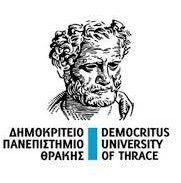 Έκθεση Παρακολούθησης ΠΠΣΊδρυμα (ονομασία): ……………………………………………………………….………………….
ΠΠΣ: (ονομασία): ……………………………………………………………….………………….
Ημερομηνία υποβολής: ..………………………………………………………….……………..Συνοπτική ΠεριγραφήΣχέδιο Δράσης (Πίνακας 1)Παρακολούθηση Αποτελεσμάτων (Πίνακας 2)ΣΥΣΤΑΣΕΙΣΣΤΟΧΟΙ(Τι αναμένουμε να πετύχουμε;)ΕΝΕΡΓΕΙΕΣ (Τι πρέπει να κάνουμε για να πετύχουμε τους στόχους;)ΥΠΕΥΘΥΝΟΤΗΤΕΣ(Ποιος αναλαμβάνει κάθε ενέργεια;)ΧΡΟΝΟΔΙΑΓΡΑΜΜΑ(Πότε;)ΑΝΑΓΚΑΙΟΙ ΠΟΡΟΙ(Ανθρώπινο δυναμικό, οικονομικοί πόροι, υλικά, κ.α.)1. ……….1.11.1.11. ……….1.11.1.21. ……….1.2 1.2.11. ……….1.2 1.2.22. ……….2.12.1.12. ……….2.12.1.22. ……….2.2 2.2.12. ……….2.2 2.2.2ΣΥΣΤΑΣΕΙΣΠΡΑΓΜΑΤΟΠΟΙΗΘΕΙΣΕΣ ΕΝΕΡΓΕΙΕΣΕΠΙΤΕΥΧΘΕΝΤΑ ΑΠΟΤΕΛΕΣΜΑΤΑΒΑΘΜΟΣ ΕΠΙΤΕΥΞΗΣ ΣΤΟΧΩΝ (%)1. ……….1.1.11.11. ……….1.1.21.11. ……….1.2.11.2 1. ……….1.2.21.2 2. ……….2.1.12.12. ……….2.1.22.12. ……….2.2.12.2 2. ……….2.2.22.2 